                       Small Group Sermon Questions                                                               Sunday, May 20 , 2018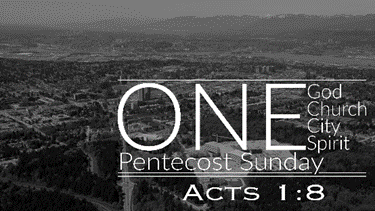  Pentecost 2018Opening questionsShare a time where you felt God’s presence deeply.How do you picture the Holy Spirit and His work?Going Deeper Questions Do you think we celebrate pentecost sufficiently?  Explain.Read Acts 2:1-6.  What would you be thinking if you were in this crowd? Read all of Acts 1.  Acts is part 2 of Luke’s writings.  How is Jesus the hinge of the two books? The disciples asked, ‘is this the time you’ll restore the kingdom of Israel?’ Why did they ask this?  What would you have asked Jesus then?What would you be thinking while Jesus ascended?  Why did He ascend?The disciples asked ‘when’.  Jesus said that ‘when’ is in the Father’s hands.  Why do we get stuck on ‘when’ Jesus will return?Read Mark 1:14-15, Luke 17:20-21, Luke 11:20, Luke 13:29.  What is the Kingdom like?  How do you picture the Kingdom?  How do we distort the way the kingdom is?Read Acts 1:8.  What does this passage say to us?  How will you do that where you are?Read Acts 1:11.  How are we in danger of spectating instead of witnessing?  Read James 2:15-17.  What do these verses say about the kingdcom come?The Kingdom vision immediately got practical.  They gathered, prayed, pick leaders and went out.  Read Acts 2:42-47.  What else did they do?  How should we as a church practically live out this Kingdom vision?